     ?АРАР					               ПОСТАНОВЛЕНИЕ     23 сентябрь   2016 й. 		            №  58                                      от 23 сентября 2016  г.Об утверждении муниципальной программы мероприятий по профилактике терроризма и экстремизма, а также минимизации и (или) ликвидации последствий проявлений терроризма  и экстремизма на территории сельского поселения  Юнусовский сельсовет муниципального района Мечетлинский район Республики Башкортостан на период 2016 – 2018 годы 	В соответствии с требованиями Федерального Закона Российской Федерации от 06.10.2003 № 131-ФЗ «Об общих принципах организации местного  самоуправления  в Российской  Федерации», Федерального Закона   Российской Федерации от 06.03.2006 № 35–ФЗ «О противодействии терроризму», Федерального Закона Российской Федерации от 25.07.2002 № 114-ФЗ «О противодействии экстремистской деятельности», Указа Президента Российской Федерации от 15.02.2000  №116  «О мерах  по  противодействию терроризму»,  руководствуясь Уставом сельского поселения  Юнусовский сельсовет муниципального района Мечетлинский район Республики Башкортостан, в целях определения основных направлений деятельности в рамках реализации вопроса местного значения - участие в профилактике терроризма и экстремизма, а также в минимизации и (или) ликвидации последствий терроризма и экстремизма на территории сельского поселения,                                                                        ПОСТАНОВЛЯЮ 1.Утвердить прилагаемую муниципальную программу мероприятий по профилактике терроризма и экстремизма, а также минимизации и (или) ликвидации последствий проявлений терроризма и экстремизма на территории сельского поселения  Юнусовский сельсовет муниципального района Мечетлинский район Республики Башкортостан на период 2016 – 2018 годы (далее -«Программа»).2.Предусматривать ежегодно средства в объёмах, предусмотренных в  Программе, в бюджете сельского поселения  Юнусовский сельсовет  муниципального района Мечетлинский район Республики Башкортостан на  очередной финансовый год для реализации мероприятий Программы.3.Настоящее постановление обнародовать путем размещения его текста на информационном стенде в здании администрации сельского поселения  Юнусовский сельсовет муниципального района Мечетлинский район Республики Башкортостан и разместить на официальном сайте сельского поселения  Юнусовский сельсовет муниципального района Мечетлинский район Республики Башкортостан в сети Интернет.  4. Контроль за исполнением настоящего постановления оставляю за собой.       Глава сельского  поселения		                                             Р.М.Нигматуллин                                                                                                                                                     Приложение                                                                                                           к постановлению главы сельского  поселения  Юнусовский сельсовет           муниципального района Мечетлинский район                      Республики  Башкортостан                                                                                      от 23.09. 2016 г. № 58  Муниципальная программамероприятий по профилактике терроризма и экстремизма, а также минимизации и (или) ликвидации последствий терроризма  и экстремизма на территории сельского поселения  Юнусовский сельсовет муниципального района Мечетлинский район Республики Башкортостан  на период  2016-2018 годы1. Основные положения     1.1. Настоящая Программа разработана в соответствии с Федеральным законом от 25.07.2002 № 114-ФЗ «О противодействии экстремистской деятельности», Федеральным законом от 06.03.2006  № 35 – ФЗ «О противодействии терроризму», Законом Республики Башкортостан  от 18.03.2005 № 162-з «О местном самоуправлении в Республике Башкортостан», Уставом сельского поселения  Юнусовский сельсовет муниципального  района   Юнусовский район Республики Башкортостан, в целях определения основных направлений деятельности в рамках реализации вопроса местного значения - участие в профилактике терроризма и экстремизма, а также в минимизации и (или) ликвидации последствий терроризма и экстремизма на территории сельского  поселения   Юнусовский сельсовет  муниципального района Мечетлинский  район.2. Паспорт Муниципальной  программы по профилактике терроризма и экстремизма, а также минимизации и (или) ликвидации последствий проявлений терроризма и экстремизма на территории сельского поселения  Юнусовский  сельсовет муниципального района  Мечетлинский район Республики Башкортостан на период 2016 - 2018 годы3. Перечень основных мероприятий Программы, сроки их реализациии объёмы финансирования       БАШ?ОРТОСТАН РЕСПУБЛИКА№ЫМ»СЕТЛЕ РАЙОНЫМУНИЦИПАЛЬ РАЙОНЫНЫ*ЙОНОС  АУЫЛ СОВЕТЫАУЫЛ БИЛ»М»№Е ХАКИМИ»ТЕ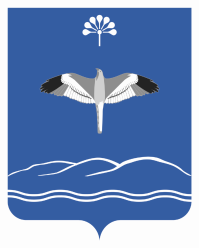 АДМИНИСТРАЦИЯСЕЛЬСКОГО ПОСЕЛЕНИЯЮНУСОВСКИЙ СЕЛЬСОВЕТМУНИЦИПАЛЬНОГО РАЙОНАМЕЧЕТЛИНСКИЙ РАЙОНРЕСПУБЛИКИ  БАШКОРТОСТАННаименованиемуниципальнойпрограммыЦелевая программа по профилактике терроризма и экстремизма, а также минимизации и (или) ликвидации последствий проявлений терроризма и экстремизма на территории сельского поселения  Юнусовский сельсовет муниципального района Мечетлинский район Республики Башкортостан на   период 2016 – 2018 годыЦели и задачи программыЦель программы:- противодействие терроризму и экстремизму и защита жизни граждан, проживающих на территории сельского поселения  Юнусовский  сельсовет  от террористических и экстремистских актов; - уменьшение проявлений экстремизма и негативного отношения к лицам других национальностей и религиозных конфессий;- формирование у населения внутренней потребности в толерантном поведении к людям других национальностей и религиозных конфессий на основе ценностей многонационального российского общества, культурного самосознания, принципов соблюдения прав и свободы человека.-формирование толерантности и межэтнической культуры в молодежной  среде, профилактика агрессивного  поведения.Задачи программы:- информирование населения сельского поселения  Юнусовский сельсовет по вопросам противодействия экстремизму и терроризму;- содействие правоохранительным органам в выявлении правонарушений и преступлений данной категории, а также ликвидации их последствий;- пропаганда толерантного поведения к людям других национальностей и религиозных конфессий;- организация воспитательной работы среди детей и молодёжи, направленная на устранение причин и условий, способствующих совершению действий экстремистского характера;- недопущение наличия свастики и иных элементов экстремистской направленности на объектах инфраструктуры сельского поселения  Юнусовский  сельсоветСроки реализации Программы2016 – 2018 годыИсточники финансирования программы1. Бюджет сельского поселения  Юнусовский сельсовет:-2016 год – 2000 рублей -2017 год – 2000 рублей -2018 год-  2000 рублейОжидаемыеконечныерезультаты реализациипрограммыОжидаемые конечные результаты реализации программы:                       - совершенствование форм и методов работы органа местного самоуправления - сельского поселения  Юнусовский сельсовет по профилактике терроризма и экстремизма, проявления ксенофобии, национальной и расовой нетерпимости, противодействию этнической дискриминации на территории сельского поселения  Юнусовский сельсовет;- распространение культуры интернационализма, согласия, национальной и религиозной терпимости в среде учащихся общеобразовательных учреждений сельского поселения   Юнусовский   сельсовет;- гармонизация межнациональных отношений, повышение уровня этносоциальной комфортности;- формирование нетерпимости ко всем фактам террористических и экстремистских проявлений, а также толерантного сознания, позитивных установок к представителям иных этнических и конфессиональных сообществ;- укрепление и поддержание в молодёжной среде атмосферы межэтнического согласия и толерантности;-  недопущение создания и деятельности националистических экстремистских молодёжных группировок;- формирование единого информационного пространства для пропаганды и распространения на территории сельского поселения  Юнусовский сельсовет  идей гражданской солидарности. Контроль за исполнением программыКонтроль за исполнением программы осуществляет глава сельского поселения   Юнусовский сельсовет №п/пНаименование мероприятияИсполнителиСрокисполненияОбъёмфинансирования(в рублях)123451Запрашивать и получать вустановленном порядкенеобходимые материалы и информацию в территориальных органах,федеральных органовисполнительной власти,исполнительных органовгосударственной власти,правоохранительныхорганов, общественныхобъединений, организаций и должностных лицГлава сельского поселенияпо меренеобходимостиНе требует финансирования2Осуществлять обходтерритории  сельского поселения на  предмет  выявления  и ликвидации  элементов   экстремистской  символики   и надписей  экстремистского характераГлава сельского поселения, участковый уполномоченный полиции(по согласованию)еженедельноНе требует финансирования3Осуществлять обход территории сельского поселения на предметвыявления мест концентрации молодежи уведомлять о таких фактах органы внутренних  дел   Глава сельского поселения, ДНД, участковый уполномоченный полиции (по согласованию)еженедельноНе требует финансирования4Выявлять на  территории сельского поселения  Юнусовский сельсовет  факты распространенияинформационных  материалов экстремистского характера  в образовательных, культурных, религиозных учреждениях,  предприятиях торговли, в ходе публичных мероприятийГлава сельского поселения,  участковый уполномоченные полиции(по согласованию)постоянноНе требует финансирования123455Информировать  жителей  сельского  поселения о тактике действий  при  угрозе  возникновения  террористических  актов  посредством  размещения  информации в  муниципальных СМИ, а также размещения соответствующей  информации  на  стендах  в  местах  массового  пребывания  гражданГлава сельского поселенияпо  мере  необходимостив пределах текущего финансирования6Организовать подготовку проектов, изготовление, приобретение буклетов, плакатов, памяток и рекомендаций  по антитеррористической тематике для учреждений, предприятий и организаций, расположенных на территории сельского поселения Глава сельского поселения, управляющий делами сельского поселения в течении  срока реализации программыв пределах текущего финансирования7Организовать адресноераспространение, а также размещение на территории сельского  поселения   Юнусовский сельсовет (на информационных стендах)сведений о требованиях действующегомиграционного законодательства  с указанием  контактных данных  уполномоченных  органов, которым  следует  сообщать   о совершении противоправныхдействийГлава сельского поселения постоянно и  по    мере изменения законодательствав пределах текущего финансирования8Организовать и провеститематические мероприятия (фестивали, конкурсы и др.)   с целью формирования у граждануважительного отношения к традициям и обычаям различных народов и национальностейГлава сельского поселения, работники культуры (по согласованию)  ежеквартальнов пределах текущего финансирования123459Организовать  и  провести  встречи, семинары  с участием  должностных  лиц  и  специалистов  по  мерам  предупредительного характера  при угрозах  террористической  и  экстремистской направленностиГлава сельского поселенияпо мере необходимостив пределах текущего финансирования10Информироватьграждан о наличии всельском поселениителефонных линийдля сообщения о фактахэкстремистской итеррористическойдеятельностиГлава сельского поселенияна собраниях граждан,согласно графику Не требует финансирования11Организовать  взаимодействие  с  территориальными органами федеральных  органов  исполнительной  власти,  исполнительных  органов  государственной  власти  Республики Башкортостан, правоохранительными  органами,  общественными  объединениями  в целях координации  действий, обмена оперативной  информацией и эффективного  проведения  профилактических  мероприятий  по  предупреждению  актов экстремистской итеррористическойнаправленностиГлава сельского поселениясначала действия ПрограммыпостоянноНе требует финансирования